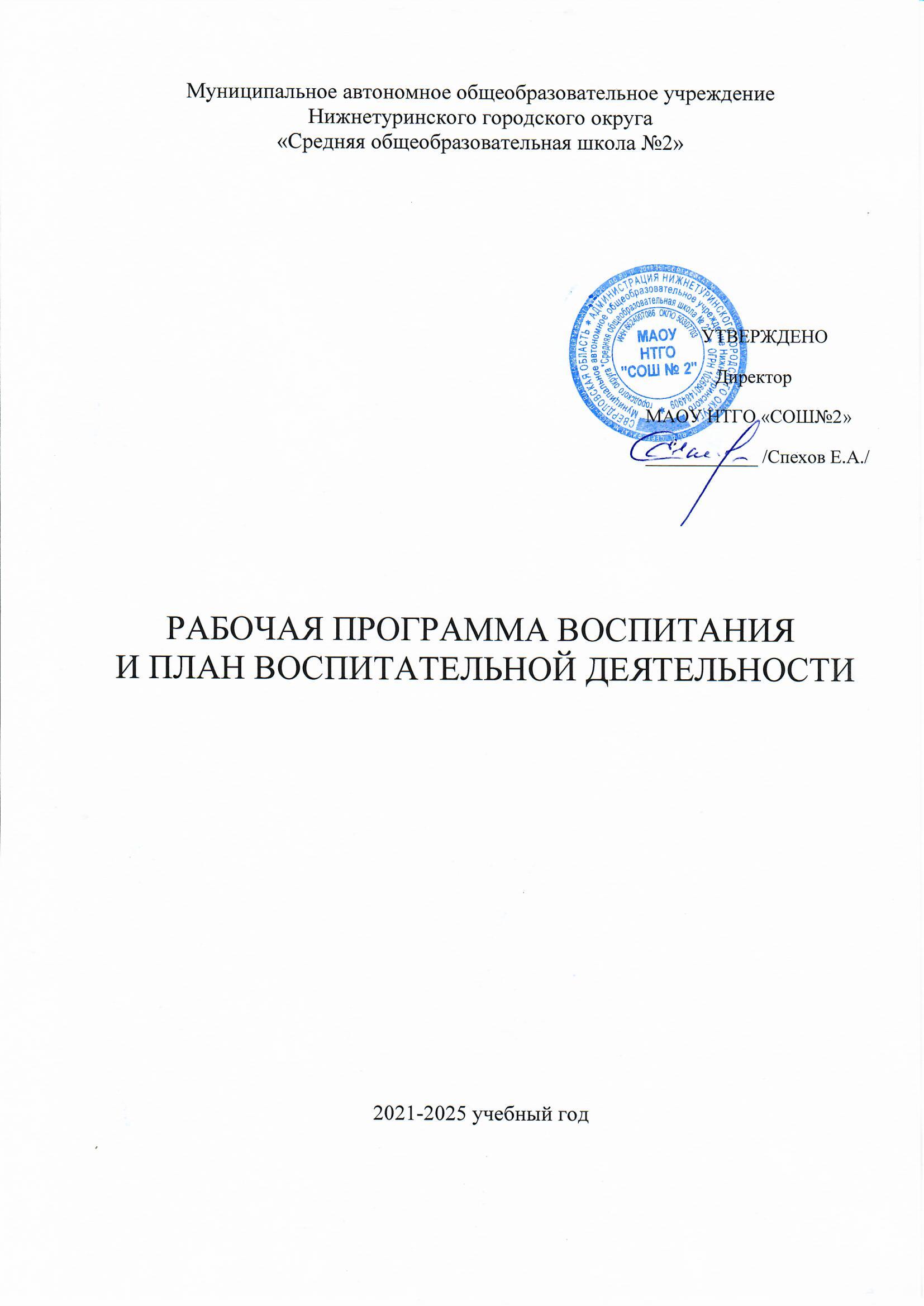 СОДЕРЖАНИЕПояснительная записка…	3Раздел 1. Особенности организации в школе воспитательного процесса	4Раздел 2. Цель и задачи воспитания…	5Раздел 3. Виды, формы и содержание деятельности…	8Раздел 4. Основные направления самоанализа воспитательной работы	18Календарный план воспитательной деятельности начального общего образования…20Календарный план воспитательной деятельности основного общего образования….32ПОЯСНИТЕЛЬНАЯ ЗАПИСКАВ соответствии Федеральным законом РФ от 31.07.2020г. № 304-ФЗ «О внесении изменений в Федеральный закон «Об образовании в Российской Федерации» по вопросам воспитания обучающихся»» (далее – ФЗ-304), «воспитание обучающихся при освоении ими основных образовательных программ в организациях, осуществляющих образовательную деятельность, осуществляется на основе включаемых в образовательную программу рабочей программы воспитания и календарного плана воспитательной работы, разрабатываемых и утверждаемых такими организациями самостоятельно, если иное не установлено настоящим Федеральным законом».Программа воспитания МАОУ НТГО «СОШ №2» г. Нижняя Тура (далее – Программа) разработана в соответствии с методическими рекомендациями «Примерная программа воспитания», утверждённой 02.06.2020 года на заседании Федерального учебно-методического объединения по общему образованию, с Федеральными государственными образовательными стандартами (далее – ФГОС) общего образования.Данная программа направлена на приобщение обучающихся к российским традиционным духовным ценностям, правилам и нормам поведения в российском обществе, а так же решение проблем гармоничного вхождения школьников в социальный мир и налаживания ответственных взаимоотношений с окружающими их людьми.Воспитательная программа является обязательной частью основных образовательных программ МАОУ НТГО «СОШ №2» и призвана помочь всем участникам образовательного процесса реализовать воспитательный потенциал совместной деятельности и тем самым сделать школу воспитывающей организацией.Вместе с тем, Программа призвана обеспечить достижение обучающимся личностных результатов, определенные ФГОС: формировать у них основы российской идентичности; готовность к саморазвитию; мотивацию к познанию и обучению; ценностные установки и социально-значимые качества личности; активное участие в социально-значимой деятельности школы.Данная программа воспитания показывает систему работы с обучающимися в школе.1.	ОСОБЕННОСТИ ОРГАНИЗУЕМОГО В ШКОЛЕ ВОСПИТАТЕЛЬНОГО ПРОЦЕССАПроцесс воспитания в МАОУ НТГО «СОШ № 2» основывается на следующих принципах:Приоритет безопасности ребенка - неукоснительное соблюдение законности и прав семьи и ребенка, соблюдения конфиденциальности информации о ребенке и семье, а так же при нахождении его в образовательной организации;Совместное решение личностно и общественно значимых проблем - личностные и общественные проблемы являются основными стимулами развития школьника, а воспитание - это педагогическая поддержка процесса развития личности обучающегося, организация основных совместных дел обучающихся и педагогических работников как предмета совместной заботы и взрослых, и обучающихся;Системно-деятельностная организация воспитания - интеграция содержания различных видов деятельности обучающихся осуществляется на основе базовых национальных ценностей, системности, целесообразности и не шаблонности воспитания как условия его эффективности;Полисубъектность воспитания и социализации - обучающийся включён в различные виды социальной, информационной, коммуникативной активности, в содержании которых присутствуют разные, нередко противоречивые ценности и мировоззренческие установки, поэтому деятельность нашего образовательного учреждения, всего педагогического коллектива в организации социально-педагогического партнёрства является ведущей, определяющей ценности, содержание, формы и методы воспитания и социализации обучающихся в учебной, вне учебной, внешкольной, общественно значимой деятельности;Событийность - реализация процесса воспитания главным образом через создание в школе детско-взрослых общностей, которые бы объединяли детей и педагогов яркими и содержательными событиями, общими совместными делами как предмета совместной заботы и взрослых, и детей;Ориентация на идеал - воспитание всегда ориентировано на определённый идеал, который являет собой высшую цель стремлений, деятельности воспитания и самовоспитания, духовно-нравственного развития личности. В нашей школе формирование жизненных идеалов, помогает найти образы для подражания в рамках гражданско-патриотического воспитания, музейной педагогике, что позволяет обучающимся сопоставить свои жизненные приоритеты с духовной высотой, героизмом идеала;Диалогическое общение - предусматривает его организацию средствами равноправного межсубъектного диалога: подростка со сверстниками, родителями, учителем и другими значимыми взрослыми;Психологическая комфортная среда - ориентир на создание в образовательной организации для каждого ребенка и взрослого позитивных эмоций и доверительных отношений, конструктивного взаимодействия школьников и педагогов;Следование нравственному примеру - содержание учебного процесса, вне учебной и внешкольной деятельности наполняется примерами нравственного поведения, особое значение для духовно-нравственного развития обучающегося имеет пример учителя, его внешний вид, культура общения и т.д;.Основными традициями воспитания в МАОУ НТГО «СОШ №2» являются следующие:ключевые общешкольные дела, через которые осуществляется интеграция воспитательных усилий педагогов;коллективная разработка, коллективное планирование, коллективное проведение и коллективный анализ их результатов;ступени социального роста обучающихся (от пассивного наблюдателя до участника, от участника до организатора, от организатора до лидера того или иного дела);конструктивное межличностное, межклассное и межвозрастное взаимодействие обучающихся, а также их социальная активность;ориентация на формирование, создание и активизацию ученического самоуправления, как на уровне класса, так и на уровне школы, установление доброжелательных и товарищеских взаимоотношений;формирование корпуса классных руководителей, реализующего по отношению к обучающимся защитную, личностно развивающую, организационную, посредническую (в том числе и в разрешении конфликтов) функции и т.д.2. ЦЕЛЬ И ЗАДАЧИ ВОСПИТАНИЯСовременный национальный идеал личности, воспитанной в новой российской общеобразовательной школе, – это высоконравственный, творческий, компетентный гражданин России, принимающий судьбу Отечества как свою личную, осознающей ответственность за настоящее и будущее своей страны, укорененный в духовных и культурных традициях российского народа.Исходя из этого, общей целью воспитания в МАОУ НТГО «СОШ №2» является формирование у обучающихся духовно-нравственных ценностей, способности к осуществлению ответственного выбора собственной индивидуальной образовательной траектории, способности к успешной социализации в обществе. Данная цель ориентирует педагогов, в первую очередь, на обеспечение позитивной динамики развития личности ребенка, а не только на обеспечение соответствия его личности единому стандарту. Сотрудничество, партнерские отношения педагога и обучающегося, сочетание усилий педагога по развитию личности ребенка и усилий самого ребенка по своему саморазвитию - являются важным фактором успеха в достижении поставленной цели в связи с этим важно.Достижению поставленной цели воспитания обучающихся будет способствовать решение следующих основных задач:поддерживать традиции образовательной организации и инициативы по созданию новых в рамках уклада школьной жизни, реализовывать воспитательные возможности общешкольных ключевых дел,реализовывать воспитательный потенциал и возможности школьного урока, поддерживать использование интерактивных форм занятий с обучающимися на уроках;инициировать и поддерживать ученическое самоуправление – как на уровне школы, так и на уровне классных сообществ; их коллективное планирование, организацию, проведение и анализ самостоятельно проведенных дел и мероприятий;инициировать и поддерживать деятельность детских общественных организаций (РДШ, ДЮП, ЮИД);вовлекать обучающихся в кружки, секции и иные объединения, работающие по школьным программам внеурочной деятельности, реализовывать их воспитательные возможности;организовывать профориентационную работу с обучающимися;реализовывать потенциал классного руководства в воспитании обучающихся, поддерживать активное участие классных сообществ в жизни школы, укрепление коллективных ценностей школьного сообщества;развивать предметно-эстетическую среду школы и реализовывать ее воспитательные возможности, формирование позитивного уклада школьной жизни и положительного имиджа и престижа Школы;организовать работу с семьями обучающихся, их родителями или законными представителями, направленную на совместное решение проблем личностного развития обучающихся.Конкретизация общей цели воспитания применительно к возрастным особенностям школьников позволяет выделить в ней следующие целевые приоритеты, соответствующие трем уровням общего образования. Это то, чему предстоит уделять первостепенное, но не единственное внимание:1. В воспитании детей младшего школьного возраста (уровень начального общего образования) таким целевым приоритетом является создание благоприятных условий для:усвоения младшими школьниками социально значимых знаний – знаний основных норм и традиций того общества, в котором они живут;самоутверждения их в своем новом социальном статусе - статусе школьника, то есть научиться соответствовать предъявляемым к носителям данного статуса нормам и принятым традициям поведения школьника;развития умений и навыков социально значимых отношений школьников младших классов и накопления ими опыта осуществления социально значимых дел в дальнейшем.К наиболее важным знаниям, умениям и навыкам для этого уровня, относятся следующие:быть любящим, послушным и отзывчивым сыном (дочерью), братом (сестрой), внуком (внучкой); уважать старших и заботиться о младших членах семьи; выполнять посильную для ребёнка домашнюю работу, помогать старшим;быть трудолюбивым, следуя принципу «делу — время, потехе — час» как в учебных занятиях, так и в домашних делах, доводить начатое дело до конца;знать и любить свою Родину – свой родной дом, двор, улицу, город, свою страну;беречь и охранять природу (ухаживать за комнатными растениями в классе или дома, заботиться о своих домашних питомцах и, по возможности, о бездомных животных в своем дворе; подкармливать птиц в морозные зимы; не засорять бытовым мусором улицы, леса, водоёмы);проявлять миролюбие — не затевать конфликтов и стремиться решать спорные вопросы, не прибегая к силе;стремиться узнавать что-то новое, проявлять любознательность, ценить знания;быть вежливым и опрятным, скромным и приветливым;соблюдать правила личной гигиены, режим дня, вести здоровый образ жизни;уметь сопереживать, проявлять сострадание к попавшим в беду; стремиться устанавливать хорошие отношения с другими людьми; уметь прощать обиды, защищать слабых, по мере возможности помогать нуждающимся в этом людям; уважительно относиться к людям иной национальной или религиозной принадлежности, иного имущественного положения, людям с ограниченными возможностями здоровья;быть уверенным в себе, открытым и общительным, не стесняться быть в чѐм-то непохожим на других ребят; уметь ставить перед собой цели и проявлять инициативу, отстаивать своё мнение и действовать самостоятельно, без помощи старших.2. В воспитании детей подросткового возраста (уровень основного общего образования) таким приоритетом является создание благоприятных условий для:становления	собственной жизненной позиции подростка, его собственных ценностных ориентаций;утверждения себя как личность в системе отношений, свойственных взрослому миру;развития социально значимых отношений школьников, и, прежде всего, ценностных отношений:к семье как главной опоре в жизни человека и источнику его счастья;к труду как основному способу достижения жизненного благополучия человека, залогу его успешного профессионального самоопределения и ощущения уверенности в завтрашнем дне;к своему отечеству, своей малой и большой Родине, как месту, в котором человек вырос и познал первые радости и неудачи, которая завещана ему предками и которую нужно оберегать;к природе как источнику жизни на Земле, основе самого ее существования, нуждающейся в защите и постоянном внимании со стороны человека;к миру как главному принципу человеческого общежития, условию крепкой дружбы, налаживания отношений с коллегами по работе в будущем и создания благоприятного микроклимата в своей собственной семье;к знаниям как интеллектуальному ресурсу, обеспечивающему будущее человека, как результату кропотливого, но увлекательного учебного труда;к культуре как духовному богатству общества и важному условию ощущения человеком полноты проживаемой жизни, которое дают ему чтение, музыка, искусство, театр, творческое самовыражение;к здоровью как залогу долгой и активной жизни человека, его хорошего настроения и оптимистичного взгляда на мир;к окружающим людям как безусловной и абсолютной ценности, как равноправным социальным партнерам, с которыми необходимо выстраивать доброжелательные и взаимно поддерживающие отношения, дающие человеку радость общения и позволяющие избегать чувства одиночества;к самим себе как хозяевам своей судьбы, самоопределяющимся и самореализующимся личностям, отвечающим за свое собственное будущее.3. В воспитании детей юношеского возраста (уровень среднего общего образования) таким приоритетом является создание благоприятных условий для:приобретения школьниками опыта осуществления социально значимых дел, жизненного самоопределения, выбора дальнейшего жизненного пути посредствам реальный практический опыт, который они могут приобрести, в том числе и в школе, в том числе:опыт дел, направленных на заботу о своей семье, родных и близких;трудовой опыт при реализации проектов, направленных на улучшение школьной жизни;опыт управления образовательной организацией, планирования, принятия решений и достижения личных и коллективных целей в рамках ключевых компетенций самоуправления;опыт дел, направленных на пользу своей школе, своему родному городу, стране в целом, опыт деятельного выражения собственной гражданской позиции;опыт природоохранных дел;опыт разрешения возникающих конфликтных ситуаций;опыт самостоятельного приобретения новых знаний, проведения научных исследований, опыт проектной деятельности;опыт создания собственных произведений культуры, опыт творческого самовыражения;опыт ведения здорового образа жизни и заботы о здоровье других людей;опыт оказания помощи окружающим, заботы о малышах или пожилых людях, волонтерский опыт;опыт самопознания и самоанализа, опыт социально приемлемого самовыражения и самореализации.Работа педагогов по реализации данной программы, направленная на достижение поставленной цели, позволит обучающему получить необходимые социальные навыки, которые помогут ему лучше ориентироваться в сложном мире человеческих взаимоотношений, эффективнее налаживать коммуникацию с окружающими, увереннее себя чувствовать во взаимодействии с ними, продуктивнее сотрудничать с людьми разных возрастов и разного социального положения, смелее искать и находить выходы из трудных жизненных ситуаций, осмысленнее выбирать свой жизненный путь в сложных поисках счастья для себя и окружающих его людей.Планомерная реализация поставленных задач позволит организовать в школе интересную и событийно насыщенную жизнь детей и педагогов, что станет эффективным способом профилактики антисоциального поведения школьников.3. ВИДЫ, ФОРМЫ И СОДЕРЖАНИЕ ДЕЯТЕЛЬНОСТИРеализация цели и задач данной программы воспитания осуществляется в рамках следующих направлений - модулях воспитательной работы школыМодуль «Ключевые общешкольные дела»Ключевые дела – это главные традиционные общешкольные дела, мероприятия, организуемых педагогами для детей и которые обязательно планируются, готовятся, проводятся и анализируются совестно с детьми. Это комплекс коллективных творческих дел, объединяющих учеников вместе с педагогами в единый коллектив. В этих делах и мероприятиях принимает участие большая часть школьников.Ключевые дела способствуют интенсификации общения детей и взрослых, ставят их в ответственную позицию к происходящему в школе. В образовательной организации используются следующие формы работы.На внешкольном уровне:•	социальные проекты – совместно разрабатываемые и реализуемые школьниками и педагогами комплексы дел разной направленности, ориентированные на преобразование окружающего социума;•	городские методические площадки для обучающихся и педагогов по развитию ученического самоуправления;•	дискуссионные площадки для обучающихся, педагогов, родителей, в рамках которых обсуждаются поведенческие, нравственные, социальные, проблемы, касающиеся жизни школы и города;•	проводимые для жителей микрорайона и организуемые совместно с родителями учащихся спортивные, творческие состязания, праздники и др., которые открывают возможности для творческой самореализации школьников и включают их в деятельную заботу об окружающих.На школьном уровне:•	общешкольные праздники – ежегодно проводимые творческие дела и мероприятия (театрализованные, музыкальные, литературные и т.п.), связанные со значимыми для детей и педагогов знаменательными датами, как на уровне школы, так и  на уровне города, региона, России, в которых участвуют все классы школы;•	торжественные ритуалы, связанные с переходом учащихся на следующую ступень образования, символизирующие приобретение ими новых социальных статусов в школе и развивающие школьную идентичность детей, а так же связанные с героико-патриотическим воспитанием;•	церемонии награждения (по итогам года) школьников и педагогов за активное участие в жизни школы, защиту чести школы в конкурсах, соревнованиях, олимпиадах, значительный вклад в развитие школы. Это способствует поощрению социальной активности детей, развитию позитивных межличностных отношений между педагогами и воспитанниками, формированию чувства доверия и уважения друг к другу.На уровне классов:•	выбор и делегирование представителей классов в общешкольные органы самоуправления, в Малые группы по подготовке общешкольных ключевых дел;•	участие школьных классов в реализации общешкольных ключевых дел;•	проведение в рамках класса итогового анализа детьми общешкольных ключевых дел, участие представителей классов в итоговом анализе проведенных дел на уровне общешкольных советов дела;•	участие в организации и проведении  мероприятий и  дел, направленных на сплочение класса, на реализацию плана деятельности выборного органа ученического самоуправления класса.На индивидуальном уровне: •	вовлечение, по возможности, каждого ребенка в ключевые дела школы в одной из возможных для них ролей: активный участник, инициатор, организатор, лидер;•	индивидуальная помощь ребенку (при необходимости) в освоении навыков организации, подготовки, проведения и анализа ключевых дел;•	наблюдение за поведением ребенка в ситуациях подготовки, проведения и анализа ключевых дел, за его отношениями со сверстниками, старшими и младшими школьниками, с педагогами и другими взрослыми;•	при необходимости коррекция поведения ребенка через частные беседы с ним, через включение его в совместную работу с другими детьми, которые могли бы стать хорошим примером для ребенка, через предложение взять в следующем ключевом деле на себя роль ответственного за тот или иной фрагмент общей работы.Модуль «Классное руководство»Осуществляя работу с классом, педагог организует:работу с классным коллективом;индивидуальную работу с учащимися вверенного ему класса;работу с учителями, преподающими в данном классе;работу с родителями учащихся или их законными представителями Работа с классным коллективом:•	инициирование, мотивация и поддержка участия класса в общешкольных ключевых делах, осуществление педагогического сопровождения и оказание необходимой помощи детям в их подготовке, проведении и анализе;•	педагогическое сопровождение ученического самоуправления класса, детской социальной активности, в том числе и РДШ;•	поддержка детских инициатив и их педагогическое сопровождение;•	организация и проведение совместных дел с учащимися вверенного ему класса, их родителей; интересных и полезных для личностного развития ребенка (интеллектуально-познавательной, гражданско-патриотической, героико-патриотической, трудовой, спортивно-оздоровительной, духовно-нравственной, творческой, профориентационной и др. направленности), позволяющие:вовлечь в них детей с самыми разными потребностями и тем самым дать им возможность самореализоваться в них,установить и упрочить доверительные отношения с учащимися класса, стать для них значимым взрослым, задающим образцы поведения в обществе;•	проведение классных часов как часов плодотворного и доверительного общения педагога и школьников, основанных на принципах уважительного отношения к личности ребенка, поддержки активной позиции каждого ребенка в беседе, предоставления школьникам возможности обсуждения и принятия решений по обсуждаемой проблеме, создания благоприятной среды для общения;•	сплочение коллектива класса через:игры и тренинги на сплочение и командообразование, развитие самоуправленческих начал и организаторских, лидерских качеств, умений и навыков;походы и экскурсии, организуемые классными руководителями совместно с родителями;празднование в классе дней рождения детей, включающие в себя подготовленные микрогруппами поздравления, сюрпризы, творческие подарки и розыгрыши и т.д.;регулярные внутри классные «огоньки» и творческие дела, дающие каждому школьнику возможность рефлексии собственного участия в жизни класса.•	мотивация исполнения существующих и выработка совместно с обучающимися новых законов класса, помогающих детям освоить нормы и правила общения, которым они должны следовать в школе в рамках уклада школьной жизни.Индивидуальная работа с учащимися:•	изучение особенностей личностного развития учащихся класса через наблюдение за поведением школьников в их повседневной жизни, в специально создаваемых педагогических ситуациях, в играх, погружающих ребенка в мир человеческих отношений, в организуемых педагогом беседах по тем или иным нравственным проблемам; результаты наблюдения сверяются с результатами бесед классного руководителя с родителями школьников, с преподающими в его классе учителями, а также (при необходимости) – со школьным психологом;•	поддержка ребенка в решении важных для него жизненных проблем (налаживание взаимоотношений с одноклассниками или учителями, выбор профессии, вуза и дальнейшего трудоустройства, успеваемость и т.п.), когда каждая проблема трансформируется классным руководителем в задачу для школьника, которую они совместно стараются решить;•	индивидуальная работа со школьниками класса, направленная на заполнение ими личных портфолио, в которых дети не просто фиксируют свои учебные, творческие, спортивные, личностные достижения, но и в ходе индивидуальных неформальных бесед с классным руководителем в начале каждого года планируют их, а в конце года – вместе анализируют свои успехи и неудачи;•	мотивация ребенка на участие в жизни класса, школы, на участие в общественном детском/молодежном движении и самоуправлении;•	мотивация школьников совместно с учителями-предметниками на участие в конкурсном и олимпиадном движении;•	коррекция поведения ребенка через частные беседы с ним, его родителями или законными представителями, с другими учащимися класса; через включение в проводимые школьным психологом тренинги общения; через предложение взять на себя ответственность за то или иное поручение в классе.Работа с учителями, преподающими в классе:•	регулярные консультации классного руководителя с учителями-предметниками, направленные на формирование единства мнений и требований педагогов по ключевым вопросам воспитания, на предупреждение и разрешение конфликтов между учителями и учащимися;•	проведение мини-педсоветов, направленных на решение конкретных проблем класса и интеграцию воспитательных влияний на школьников;•	привлечение учителей к участию во внутри классных делах, дающих педагогам возможность лучше узнавать и понимать своих учеников, увидев их в иной, отличной от учебной, обстановке;•	привлечение учителей к участию в родительских собраниях класса для объединения усилий в деле обучения и воспитания детей.Работа с родителями учащихся или их законными представителями:•	регулярное информирование родителей о школьных успехах ипроблемах их детей, о жизни класса в целом;•	помощь родителям школьников или их законным представителям в регулировании отношений между ними, администрацией школы и учителями-предметниками;•	организация родительских собраний, происходящих в режиме обсуждения наиболее острых проблем обучения и воспитания школьников;•	создание и организация работы родительских комитетов классов, участвующих в управлении образовательной организацией и решении вопросов воспитания и обучения их детей;•	привлечение членов семей школьников к организации и проведению дел класса;•	организация на базе класса семейных праздников, конкурсов, соревнований, направленных на сплочение семьи и школы.Модуль «Курсы внеурочной деятельности»Внеурочная деятельность является составной частью учебно-воспитательного процесса и одной из форм организации свободного времени учащихся.Воспитание на занятиях школьных курсов внеурочной деятельности осуществляется преимущественно через:-	вовлечение школьников в интересную и полезную для них деятельность, которая предоставит им возможность самореализоваться в ней, приобрести социально значимые знания, развить в себе важные для своего личностного развития социально значимые отношения, получить опыт участия в социально значимых делах;-	формирование в кружках, секциях и т.п. детско-взрослых общностей, которые могли бы объединять детей и педагогов общими позитивными эмоциями и доверительными отношениями друг к другу;-	создание в детских коллективах традиций, задающих их членам определенные социально значимые формы поведения;-	поддержку школьников с ярко выраженной лидерской позицией и установкой на сохранение и поддержание накопленных социально значимых традиций;-	поощрение педагогами детских инициатив и детского самоуправления.Реализация воспитательного потенциала курсов внеурочной деятельности происходит в рамках следующих выбранных школьниками ее видов.Общеинтеллектуальное направление. Курсы внеурочной деятельности, направленные на передачу школьникам социально значимых знаний, развивающие их любознательность, расширяющие их кругозор, позволяющие привлечь их внимание к экономическим, политическим, экологическим, гуманитарным проблемам нашего общества, формирующие их гуманистическое мировоззрение и научную картину мира.Общекультурное направление. Курсы внеурочной деятельности, создающие благоприятные условия для самореализации школьников, направленные на раскрытие их творческих способностей, которые помогут им в дальнейшем принести пользу другим людям или обществу в целом; формирование чувства вкуса и умения ценить прекрасное, на воспитание ценностного отношения школьников к культуре и их общее духовно-нравственное развитие.Социальное направление. Курсы внеурочной деятельности, направленные на развитие коммуникативных и лидерских компетенций школьников, проектного мышления, воспитание у них культуры общения, развитие умений слушать и слышать других, уважать чужое мнение и отстаивать свое собственное, терпимо относиться кразнообразию взглядов людей, на развитие самостоятельности и ответственности школьников, на воспитание у школьников любви к своему краю, культуре, природе, его истории, чувства гордости за свою малую Родину и Россию.Спортивно-оздоровительное направление. Курсы внеурочной деятельности, направленные на физическое развитие школьников, пропаганду физической культуры и спорта, развитие их ценностного отношения к своему здоровью, мотивацию и побуждение к здоровому образу жизни, воспитание силы воли, ответственности, формирование установок на защиту слабых.Модуль «Школьный урок»Реализация школьными педагогами воспитательного потенциала урока предполагает следующее:•	установление доверительных отношений между учителем и его учениками, способствующих позитивному восприятию учащимися требований и просьб учителя, привлечению их внимания к обсуждаемой на уроке информации, активизации их познавательной деятельности;•	побуждение школьников соблюдать на уроке общепринятые нормы поведения, правила общения со старшими (учителями) и сверстниками (обучающимися), принципы учебной дисциплины и самоорганизации;•	привлечение внимания школьников к ценностному аспекту изучаемых на уроках явлений, организация их работы с получаемой на уроке социально значимой информацией – инициирование ее обсуждения, высказывания учащимися своего мнения по ее поводу, выработки своего к ней отношения;•	использование воспитательных возможностей содержания учебного предмета через демонстрацию детям примеров ответственного, гражданского поведения, проявления человеколюбия и добросердечности, через подбор соответствующих текстов для чтения, задач для решения, проблемных ситуаций для обсуждения в классе;•	применение на уроке интерактивных форм работы учащихся: интеллектуальных, деловых, ситуационных игр, стимулирующих познавательную мотивацию школьников; дискуссий, которые дают учащимся возможность приобрести опыт ведения конструктивного диалога; групповой работы или работы в парах, которые учат школьников командной работе и взаимодействию с другими детьми;•	включение в урок игровых процедур, которые помогают поддержать мотивацию детей к получению знаний, налаживанию позитивных межличностных отношений в классе, помогают установлению доброжелательной атмосферы во время урока;•	организация шефства, наставничества мотивированных и эрудированных учащихся над их неуспевающими одноклассниками, дающего школьникам социально значимый опыт сотрудничества и взаимной помощи;•	инициирование и поддержка исследовательской деятельности школьников в рамках реализации ими индивидуальных и групповых исследовательских проектов, что даст школьникам возможность приобрести навык самостоятельного решения теоретической проблемы, навык генерирования и оформления собственных идей, навык уважительного отношения к чужим идеям, оформленным в работах других исследователей, навык публичного выступления перед аудиторией, аргументирования и отстаивания своей точки зрения.Модуль «Самоуправление»Поддержка детского ученического самоуправления в школе помогает педагогам воспитывать в детях инициативность, самостоятельность, ответственность, трудолюбие, чувство собственного достоинства, а школьникам – предоставляет широкие возможности для самовыражения и самореализации. Это то, что готовит их к взрослой жизни.Поскольку учащимся не всегда удается самостоятельно организовать свою деятельность, то классные руководители должны осуществлять педагогическое сопровождение на уровне класса, а на уровне школы назначается куратор развития ученического самоуправления.Ученическое самоуправление в МАОУ НТГО «СОШ №2» осуществляется следующим образом.На уровне школы:•	через деятельность выборного Совета обучающихся, создаваемого для учета мнения школьников по вопросам управления образовательной организацией и принятия административных решений, затрагивающих их права и законные интересы;•	через работу постоянно действующих секторов по направлениям деятельности, инициирующих и организующих проведение личностно значимых для школьников событий (соревнований, конкурсов, фестивалей, флешмобов и  т.п.), отвечающих за проведение тех или иных конкретных мероприятий, праздников, вечеров, акций и т.п.На уровне классов:•	через деятельность выборных Советов класса, представляющих интересы класса в общешкольных делах и призванных координировать его работу с работой общешкольных органов самоуправления и классных руководителей;•	через деятельность выборных органов самоуправления, отвечающих за различные направления работы класса.На индивидуальном уровне:•	через вовлечение школьников с 1 по 11 класс в деятельность ученического самоуправления: планирование, организацию, проведение и анализ общешкольных и внутри классных дел;•	через реализацию обучающимися, взявшими на себя соответствующую роль, функций по контролю за порядком и чистотой в классе, уходом за классной комнатой, комнатными растениями и т.п.Модуль «РДШ», «Детские школьные объединения»Деятельность школьного отделения РДШ направлена на воспитание подрастающего поколения, развитие детей на основе их интересов и потребностей, а также организацию досуга и занятости школьников. Участником школьного отделения РДШ может стать любой школьник старше 8 лет. Дети и родители самостоятельно принимают решение об участии в проектах РДШ.1    Школьное  отделение   региональной  общественно-государственной  детско-юношеской  организации«Российское движение школьников» (РДШ) развивает социальную направленность личности обучающегося, привлекает школьников к различным видам активности, формирует благоприятный микро-климат для детей в школе, семье, ближайшем социальном окружении.Воспитание в РДШ осуществляется через направления:•	Личностное развитие – участие в городских, региональных или российских творческих конкурсах: рисунка, вокала, ораторского мастерства, дающих детям возможность получить важный для их личностного развития опыт деятельности, направленной на помощь другим людям, своей школе, обществу в целом; развить в себе такие качества как забота, уважение, умение сопереживать, умение общаться, слушать и слышать других; на популяризацию профессий направлены уроки «ПроеКТОрия»; любовь к здоровому образу жизни прививается на соревнованиях «Веселые старты», ГТО;•	Гражданская активность - волонтеры участвуют в мероприятиях, посвященных Победе и другим событиям, отправляются в социальные и экологические рейды и десанты; оказывают посильную помощь пожилым людям; осуществляют совместную работу с учреждениями социальной сферы (проведение культурно-просветительских и развлекательных мероприятий для посетителей этих учреждений, помощь в благоустройстве территории данных учреждений и т.п.), дающих ребенку возможность получить социально значимый опыт гражданского поведения.•	Военно-патриотическое направление – деятельность отрядов юных инспекторов дорожного движения, дружины юных пожарных и т.д.•	Информационно-медийное направление - объединяет ребят, участвующих в создании и поддержке интернет-странички школы и РДШ в соцсетях, в рамках Всероссийской медиа-школы они учатся писать статьи, собирать фотоматериалы, вести блоги и сообщества в соцсетях.Основными формами деятельности членов РДШ являются:•	участие в днях единых действий и в совместных социально значимых мероприятиях;•	коллективно-творческая деятельность, забота о старших и младших;•	информационно-просветительские мероприятия;•	разработка и поддержка инициативных проектов обучающихся;•	организация наставничества «Дети обучают детей» и др.Модуль «Профориентация»Совместная деятельность педагогов и школьников по направлению «профориентация» включает в себя профессиональное просвещение школьников; диагностику и консультирование по проблемам профориентации, организацию профессиональных проб школьников. Задача совместной деятельности педагога и ребенка – подготовить школьника к осознанному выбору своей будущей профессиональной деятельности.Создавая профориентационно значимые проблемные ситуации, формирующие готовность школьника к выбору, педагог актуализирует его профессиональное самоопределение, позитивный взгляд на труд в постиндустриальном мире, охватывающий не только профессиональную, но и вне профессиональную составляющие такой деятельности.Эта работа осуществляется через: •	профориентационные часы общения, направленные на подготовку школьника к осознанному планированию и реализации своего профессионального будущего;•	профориентационные игры: симуляции, деловые игры, квесты, решение кейсов (ситуаций, в которых необходимо принять решение, занять определенную позицию), расширяющие знания школьников о типах профессий, о способах выбора профессий, о достоинствах и недостатках той или иной интересной школьникам профессиональной деятельности;•	экскурсии на предприятия города, дающие школьникам начальные представления о существующих профессиях и условиях работы людей, представляющих эти профессии;•	посещение профориентационных выставок, ярмарок профессий, профориентационных лагерей, дней открытых дверей в средних специальных учебных заведениях и вузах;•	совместное с педагогами изучение интернет ресурсов, посвященных выбору профессий, прохождение профориентационного онлайн-тестирования, прохождение онлайн курсов по интересующим профессиям и направлениям образования;•	участие в работе всероссийских профориентационных проектов, созданных в сети интернет: просмотр лекций, решение учебно-тренировочных задач, участие в мастер-классах, посещение открытых уроков («Проектория»);•	индивидуальные консультации психолога для школьников и их родителей по вопросам склонностей, способностей, дарований и иных индивидуальных особенностей детей, которые могут иметь значение в процессе выбора ими профессии;Модуль «Организация предметно-эстетической среды»Окружающая ребенка предметно-эстетическая среда МАОУ НТГО «СОШ №2», при условии ее грамотной организации, обогащает внутренний мир обучающегося, способствует формированию у него чувства вкуса и стиля, создает атмосферу психологического комфорта, поднимает настроение, предупреждает стрессовые ситуации, способствует позитивному восприятию ребенком школы.Воспитывающее влияние на ребенка осуществляется через такие формы работы с предметно-эстетической средой школы как:•	оформление интерьера школьных помещений и их периодическая переориентация, которая может служить хорошим средством разрушения негативных установок школьников на учебные и вне учебные занятия;•	размещение на стенах образовательной организации регулярно сменяемых экспозиций: творческих работ школьников, позволяющих им реализовать свой творческий потенциал, картин определенного художественного стиля, знакомящего школьников с разнообразием эстетического осмысления мира; фотоотчетов об интересных событиях, происходящих в образовательной организации (проведенных ключевых делах, интересных экскурсиях, походах, встречах с интересными людьми и т.п.);•	озеленение пришкольной территории, разбивка клумб, аллей, оборудование спортивных и игровых площадок, доступных и приспособленных для обучающихся разных возрастных категорий;•	благоустройство классных кабинетов, осуществляемое классными руководителями вместе с обучающимися своих классов, позволяющее им проявить свои фантазию и творческие способности и создающее повод для длительного общения классного руководителя со своими детьми;•	событийный дизайн – оформление пространства проведения конкретных событий образовательной организации (праздников, церемоний, торжественных линеек, творческих вечеров, выставок, собраний, конференций и т.п.);•	регулярная организация и проведение конкурсов творческих проектов по благоустройству различных участков пришкольной территории;•	акцентирование внимания обучающихся посредством элементов предметно-эстетической среды (стенды, плакаты, инсталляции) на важных для воспитания ценностях образовательной организации, ее традициях, правилах.Модуль «Работа с родителями»Работа с родителями (законными представителями) обучающихся осуществляется для более эффективного достижения цели воспитания, которое обеспечивается согласованием позиций семьи и образовательной организации в данном вопросе. Работа с родителями или законными представителями обучающихся в МАОУ НТГО «СОШ №2» осуществляется в рамках следующих видов и форм деятельности:На школьном уровне:•	общешкольный родительский комитет, участвующий в управлении образовательной организацией и решении вопросов воспитания и социализации их детей;•	родительские круглые столы, на которых обсуждаются вопросы возрастных особенностей детей, формы и способы доверительного взаимодействия родителей с детьми, проводятся мастер-классы, семинары с приглашением специалистов;•	родительские дни, во время которых родители могут посещать школьные учебные и внеурочные занятия для получения представления о ходе учебно-воспитательного процесса в образовательной организации;•	общешкольные родительские собрания, происходящие в режиме обсуждения наиболее острых проблем обучения и воспитания обучающихся;•	семейный всеобуч, на котором родители могли бы получать ценные рекомендации и советы от профессиональных психологов, врачей, социальных работников и обмениваться собственным творческим опытом и находками в деле воспитания детей;•	социальные сети и чаты, в которых обсуждаются интересующие родителей (законных представителей) вопросы, а также осуществляются виртуальные консультации психологов и педагогов.На уровне класса:•	классный родительский комитет, участвующий в решении вопросов воспитания и социализации детей их класса;•	родительские дни, во время которых родители могут посещать школьные учебные и внеурочные занятия для получения представления о ходе учебно-воспитательного процесса в образовательной организации;•	классные родительские собрания, происходящие в режиме обсуждения наиболее острых проблем обучения и воспитания обучающихся класса;•	социальные сети и чаты, в которых обсуждаются интересующие родителей вопросы, а также осуществляются виртуальные консультации психологов и педагогов.На индивидуальном уровне:•	работа специалистов по запросу родителей для решения острых конфликтных ситуаций;•	участие родителей в педагогических советах, собираемых в случае возникновения острых проблем, связанных с обучением и воспитанием конкретного ребенка;•	помощь со стороны родителей в подготовке и проведении общешкольных и внутри классных мероприятий воспитательной направленности;•	индивидуальное консультирование c целью координации воспитательных усилий педагогов и родителей (законных представителей).4.ОСНОВНЫЕ НАПРАВЛЕНИЯ САМОАНАЛИЗА ВОСПИТАТЕЛЬНОЙ РАБОТЫСамоанализ организуемой в школе воспитательной работы осуществляется по выбранным самой школой направлениям и проводится с целью выявления основных проблем школьного воспитания и последующего их решения. Самоанализ осуществляется ежегодно силами самой образовательной организации с привлечением (при необходимости и по самостоятельному решению администрации образовательной организации) внешних экспертов.Основными принципами, на основе которых осуществляется самоанализ воспитательной работы в образовательной организации, являются:-	принцип гуманистической направленности осуществляемого анализа, ориентирующий экспертов на уважительное отношение как к воспитанникам, так и к педагогам, реализующим воспитательный процесс;-	принцип приоритета анализа сущностных сторон воспитания, ориентирующий экспертов на изучение не количественных его показателей, а качественных – таких как содержание и разнообразие деятельности, характер общения и отношений между обучающимися и педагогами;-	принцип развивающего характера осуществляемого анализа, ориентирующий экспертов на использование его результатов для совершенствования воспитательной деятельности педагогов: грамотной постановки ими цели и задач воспитания, умелого планирования своей воспитательной работы, адекватного подбора видов, форм и содержания их совместной с обучающимися деятельности;-	принцип разделенной ответственности за результаты личностного развития школьников, ориентирующий экспертов на понимание того, что личностное развитие школьников – это результат как социального воспитания (в котором образовательная организация участвует наряду с другими социальными институтами), так и стихийной социализации и саморазвития обучающихся.Основными направлениями анализа организуемого в образовательной организации воспитательного процесса могут быть следующие:1.	Результаты воспитания, социализации и саморазвития школьников.Критерием, на основе которого осуществляется данный анализ, является динамика личностного развития обучающихся каждого класса.Осуществляется анализ классными руководителями совместно с заместителем директора по воспитательной работе с последующим обсуждением его результатов на заседании методического объединения классных руководителей или педагогическом совете образовательной организации.Способом получения информации о результатах воспитания, социализации и саморазвития обучающихся является педагогическое наблюдение.Внимание педагогов сосредотачивается на следующих вопросах: какие прежде существовавшие проблемы личностного развития обучающихся удалось решить за минувший учебный год; какие проблемы решить не удалось и почему; какие новые проблемы появились, над чем далее предстоит работать педагогическому коллективу.2.	Состояние организуемой в школе совместной деятельности детей и взрослых.Критерием, на основе которого осуществляется данный анализ, является наличие в образовательной организации интересной, событийно насыщенной и личностно развивающей совместной деятельности детей и взрослых.Осуществляется анализ заместителем директора по воспитательной работе, классными руководителями, активом старшеклассников и представителями родительских комитетов, хорошо знакомыми с деятельностью образовательной организации и класса.Способами получения информации о состоянии организуемой в школе совместной деятельности детей и взрослых могут быть беседы с обучающихся и их родителями (законных представителей), педагогами, лидерами ученического самоуправления,при необходимости – их анкетирование. Полученные результаты обсуждаются на заседании методического объединения классных руководителей или педагогическом совете школы.Внимание при этом сосредотачивается на вопросах, связанных с:-     качеством проводимых общешкольных ключевых дел;-     качеством совместной деятельности классных руководителей и их классов;-     качеством организуемой в школе внеурочной деятельности;-     качеством реализации личностно развивающего потенциала школьных уроков;-     качеством существующего в школе ученического самоуправления;-    качеством функционирующих на базе образовательной организации отделения РДШ, отряда ЮИД, отряда ДЮП;-     качеством проводимых в образовательной организации экскурсий, походов;-     качеством профориентационной работы образовательной организации;-     качеством работы медиа образовательной организации;-     качеством организации предметно-эстетической среды школы; -     качеством взаимодействия образовательной организации и семей обучающихся.Итогом самоанализа организуемой в образовательной организации воспитательной работы является перечень выявленных проблем, над которыми предстоит работать педагогическому коллективу, и проект направленных на это управленческих решений.5. КАЛЕНДАРНЫЙ ПЛАН ВОСПИТАТЕЛЬНОЙ ДЕЯТЕЛЬНОСТИ МАОУ НТГО «СОШ № 2» НА 2021-2025 ГГ.Пояснительная записка.В соответствии с программой воспитания МАОУ НТГО «СОШ №2» на 2021-2025 гг. в центре воспитательного процесса находится личностное развитие обучающихся, формирование у них системных знаний о различных аспектах развития России и мира, приобщение к российским традиционным духовным ценностям, правилам и нормам поведения в российском обществе, формирование у них основ российской идентичности, ценностных установок и социально-значимых качеств личности; их активное участие в социально-значимой деятельности.Цель плана воспитательной работы на 2020-2025гг: обеспечение позитивной динамики развития личности ребенка посредством вовлечения его в социально-значимую деятельность школы.Задачи:•	интеграция содержания различных видов деятельности обучающихся на основе системности, целесообразности и не шаблонности воспитательной работы;•	развитие и расширение сфер ответственности ученического самоуправления, как основы социализации, социальной адаптации, творческого развития каждого обучающегося;•	создание и педагогическая поддержка деятельности детских общественных организаций (РДШ);•	создание благоприятных условий для развития социально значимых отношений обучающихся как в классах, так и рамках образовательной организацией в целом.•	инициирование и поддержка участия классов в общешкольных ключевых делах, оказание необходимой помощи обучающимся в их подготовке, проведении и анализе;•	реализация воспитательных возможностей дополнительного образования и программ внеурочной деятельности;•	 развитие ценностного отношения обучающихся и педагогов к своему здоровью посредством участия ВФСК ГТО;•	формирование и опыта ведения здорового образа жизни и заботы о здоровье других людей;•	повысить ответственность педагогического коллектива за эффективность и качество подготовки одаренных учащихся;•	активизировать работу по формированию команды педагогов, решающих проектные задачи, повысить их компетентность в данном направлении;•	внедрение лучших практик сопровождения, наставничества и шефства для обучающихся, осуществляющих образовательную деятельность по дополнительным образовательным программам в рамках внеурочной деятельности;•	активизация работы родительских комитетов классов, участвующих в управлении образовательной организацией в решении вопросов воспитания и обучения обучающихся.Реализация этих целей и задач предполагает:•	Создание единой воспитательной атмосферы школы, которая способствует успешной социализации и личностному развитию ребенка, педагога, родителя в условиях реализации ФГОС.•	Создание благоприятных условий и возможностей для полноценного развития личности, для охраны здоровья и жизни детей;•	Создание условий проявления и мотивации творческой активности воспитанников в различных сферах социально значимой деятельности;•	Развитие системы непрерывного образования; преемственность уровней и ступеней образования; поддержка исследовательской и проектной деятельности;•	Освоение и использование в практической деятельности новых педагогических технологий и методик воспитательной работы;•	Развитие различных форм ученического самоуправления;•	Дальнейшее развитие и совершенствование системы дополнительного образования в школе.Приоритетные направления в воспитательной работе на 2021-2025 учебный год1.	Интеллектуально – познавательное:формирование навыка общения в коллективной деятельности школьников как основы новой социальной ситуации развития;формирование интеллектуальной	культуры,	развитие	кругозора	и любознательности, в том числе посредством предметных недель;формирование и развитие познавательной мотивации обучающихся;организация научно-исследовательской деятельности;реализации творческого потенциала обучающихся посредством дополнительного образования и внеурочной деятельности;мотивация на участие в конкурсном движении по своему направлению как на уровне Школы, так и на уровне города, региона, России и т.д.2.	Нравственное, правовое и профилактика асоциального поведения:научить детей понимать смысл человеческого существования, ценности своего существования, ценности своего существования и ценности существования других людей;повышение ответственности у обучающихся за свое поведение и поступки в школе, семье и в обществе;формировать у детей умения отстаивать свою нравственную позицию в ситуации выбора.формирование основ правового просвещения;формирование основ грамотности безопасности жизнедеятельности, в том числе и средствами отряда ЮИД, ДЮП;формирование основ экономической грамотности, социальных взаимоотношений.3.	Спортивно – оздоровительное:формирование санитарно-гигиенических навыков и культуры сохранения и совершенствования здоровья.развитие	ценностного отношения к своему здоровью посредством участияВФСК ГТО.4.	Гражданско - патриотическое:воспитание у обучающихся чувства любви к Родине;формирование гражданской ответственности и уважения к своей малой Родины;формирование  чувства  гражданственности, национального самосознания,	уважение к культурному наследию Россиивоспитание уважения к истории, к народной памяти,формирование жизненных идеалов посредством популяризация подвига советского солдата в Великой Отечественной войне;5.	Трудовое, профориентационное:отработка навыков позитивного учебного поведения;вооружение основными навыками самообслуживания;помощь школьникам в поиске профессионального пути и формированию у них обоснованного профессионального намерения посредством онлайн уроков на сайте по бесплатной профориентации для детей «Проектория».6.	Досуговая деятельность:Формирования навыков организации культурно-развивающего досуга;развитие интереса к внеклассной деятельности;участие в реализации Всероссийского, регионального и муниципального календаря образовательных событий, приуроченных к государственным и национальным праздникам РФ, памятным датам и событиям российской истории и культуры.7.	Самоуправление: реализация прав учащихся на управление образовательной организацией в соответствие с ФЗ «Об образовании в РФ» (2012 г.);развитие разных форм детского самоуправления, в том числе и ученического с 1 по 9 класс;поддержка социальных инициативы и достижений обучающихся, в том числе и посредством РДШ;воспитание чувства гордости за родную школу через формирование положительного имиджа и престижа Школы;поддержка инициатив по созданию новых традиций в рамках уклада школьной жизни.8.	Семейное:вовлечение родителей в учебно-воспитательный процесс (родительские собрания, совместные творческие дела, помощь в укреплении материально-технической базы);участие родителей в управлении школой (совет школы, родительские комитеты).9.	Работа с классными руководителями:реализация методических рекомендаций по организации работы педагогических работников, осуществляющих классное руководство в общеобразовательных организациях;формирование интереса и стремлений классного руководителя к активной творческой деятельности в своем классе;формирование потребности классного руководителя в качественном проведении любого внеклассного мероприятия;развитие коммуникативных умений педагогов, умение работать в системе «учитель – ученик - родитель»;формирование методической и профессиональной грамотности классных руководителей школы.10.	Контроль за воспитательным процессом:выявление степени соответствия воспитательного процесса целям и задачам воспитания, которые стоят перед образовательной организацией.Корректировка плана воспитательной работы возможна с учетом текущих приказов, постановлений, писем, распоряжений управления образования администрации Нижнетуринского городского округа, министерства образования Свердловской области, министерства просвещения РФ.Все направления воспитания и социализации важны, дополняют друг друга и обеспечивают развитие личности на основе отечественных духовных, нравственных и культурных традиций.КАЛЕНДАРНЫЙ ПЛАН ВОСПИТАТЕЛЬНОЙ ДЕЯТЕЛЬНОСТИ ШКОЛЫна 2021-2022 учебный год (УPOBEHЬ НАЧАЛЬНОГО ОБЩЕГО ОБРАЗОВАНИЯ)Модули, реализуемые по отдельному плану:Модуль «Школьный урок» - согласно индивидуальным планам работы учителей-предметников.Модуль «Курсы внеурочной деятельности» - согласно учебному плану.Модуль «Детские общественные объединения» - согласно индивидуальным планам работы отрядов ЮИД, ДЮП и РДШ.Модуль «Профилактика» - согласно индивидуальным планам работы социального педагога, психолога.Модули, реализуемые по отдельному плану:Модуль «Школьный урок» - согласно индивидуальным планам работы учителей-предметников.Модуль «Курсы внеурочной деятельности» - согласно учебному плану.Модуль «Детские общественные объединения» - согласно индивидуальным планам работы отрядов ЮИД, ДЮП и РДШ.Модуль «Профилактика» - согласно индивидуальным планам работы социального педагога, психолога.Календарь образовательных событий, приуроченных к государственным и национальным праздникам Российской Федерации, памятным датам и событиям российской истории и культуры на 2021 - 2022 учебный годКорректировка плана воспитательной работы возможно с учетом текущих приказов, постановлений, писем, распоряжений Министерства образования и молодежной политики Свердловской области, Управления образования города Нижняя Тура и иных организаций. Реализация мероприятий плана возможна с использованием электронного обучения и дистанционных образовательных технологий.План муниципальных мероприятий и Всероссийских акций РДШ на 2021-2022 учебный годКлючевые общешкольные делаКлючевые общешкольные делаКлючевые общешкольные делаКлючевые общешкольные делаМероприятияКлассыСрокиОтветственныеДень знаний.Торжественная линейка, посвящённая Дню знаний Тематические часы посвященные Году науки и технологий1-41.09.21ЗДВР,классные рук.День памяти «Беслан. Мы помним»1-403.09.21ЗДВР,классные рук.Конкурс рисунков,	посвященный месячнику безопасности «Безопасность на дорогах», «Знаемправила движения как таблицу умножения»1-4сентябрьЗДВР,классные рук.Месячник БезопасностиАкция «Внимание, дети»1-4сентябрьЗДВР,классные рук.Участие во всероссийской акции «Голубь мира»1-420.09.ЗДВР,классные рук.День учителя1-405.10ЗДВР,классные рук.Трудовой десант (территория школы, благоустройство классных комнат)1-4Сентябрь, апрельСовет обучающихся,ЗДАХЧ, классные рук.День здоровья (проведение спортивных праздников, флешмобов, конкурсов, соревнований)1-11Сентябрь, декабрь,февраль, апрельЗДВР, классные рук.Посвящение в первоклассники1октябрьЗДВР, классныерук.Месячник «ЗОЖ» и КТД «Здоровый образ жизни»игра по станциям «ЗОЖ»Конкурс рисунков и плакатов «В здоровом теле - здоровый дух»Тематические классные часы1-4ноябрьЗДВР, классные рук., учителя физическойкультурыДень народного единстваОформление выставочной зоны с использованием элементов фотозоны, представить традиции народа России надпись выставкиизображение флага (если имеется) рассказы, стихотворения народа,книгиприветствия на языке народа,фотографии приготовленных блюд и рецептыфотографии и элементы народных костюмовстоловая посуда, сувенирыпредметы декоративно-прикладного творчества, выбранной национальностипо возможности звучание национальной музыки.1-4к 4 ноябряЗДВР, классные рук.Месячник правовых знаний.1-4декабрьЗДВР, классныерук.Мероприятие «Мы встречаем Новый год» (новогодние представления)1-4последняянеделя декабряЗДВР, классные рук.Рождественские чтения. Конкурс стихов «Рождество»1-411.01.22ЗДВР, классныерук.День российской наукиПроекты «Великие изобретения человечества» Встречи с интересными людьми1-408.02ЗДВР, классные рук.День родного языка1-419.02ЗДВР, классныерук.Игра-викторина «Города-герои» в рамках КТД1-4до 23.02классные рук.,учитель историиСмотр песни и строя1-4февральЗДВР, классныерук., учителяфизическойкультурыКонцерт для учителей, ветеранов педагогического труда, родителей.1-4до 08.03ЗДВР, классные рук., СоветобучающихсяФестиваль «Радуга талантов»1-4мартЗДВР, Совет обучающихсяГагаринский урок «Космос - это мы»1-412.04.22ЗДВР, классныерук.Акция «Салют, Победа!»«Открытка ветерану»1-4До 9.05.ЗДВР, классные рук.Конкурс чтецов, посвящённый Дню Победы1-4последняя неделяапреляЗДВР, классные рук., СоветобучающихсяУроки мужества.Митинг, посвященный Великой Победе1-47.05.ЗДВР, классные рук., СоветобучающихсяУчастие в акции «Бессмертный полк»1-49.05ЗДВР,родителиФестиваль военной песни1-4к 9.05ЗДВР, классныерук.День защиты детей Праздничные мероприятия.Конкурс рисунков на асфальте.1-41.06.начальник лагеряМероприятия ко Дню независимости России1-411.06начальник лагеряКлассное руководство(согласно индивидуальным планам работы классных руководителей,с включением тематических классных часов)Классное руководство(согласно индивидуальным планам работы классных руководителей,с включением тематических классных часов)Классное руководство(согласно индивидуальным планам работы классных руководителей,с включением тематических классных часов)Классное руководство(согласно индивидуальным планам работы классных руководителей,с включением тематических классных часов)Дела, события, мероприятияКлассыСрокиОтветственныеУрок знанийКлассные часы, посвященные году науки и технологий1-41.09.КлассныеруководителиКлассный час«Безопасность дорожного движения Дом-Школа», Правила поведения в школе, общественных местах, по питанию, по профилактике детского травматизма, по ПДДПравила внутреннего распорядка обучающихсяИнструктажи по ТБ1-4до 10.09Классные рук.Акция «Внимание, дети»1-4сентябрьКлассные рук.Мы выбираем ГТО.1-4сентябрьКлассные рук.Единый урок «Безопасность в Интернете»1-428-30.09Классные рук.Всероссийский урок «Экология и энергосбережение»1-415.10Классные рук.Планирование на каникулы1-420.10Классные рук.День здоровья. Веселые старты.1-426.10Классные рук., учителя физическойкультурыКлассные часы по формированию жизнестойкости и толерантности1-4октябрьКлассные рук.Профилактика несчастных случаев на водных объектах в осенне-зимний период Проведение инструктажей1-4октябрь,ноябрьКлассные рук.Классные часы «Здоровый образ жизни»1-4ноябрьКлассные рук.Конкурс рисунков «Милая моя мама»1-426.11Классные рук.Мастер классы от мам на разные виды прикладного творчества и т.п.1-426.11.Классные рук.Праздничная программа для мам1-429.11Классные рук.Акция «Каждой пичужке сделаем кормушку»Кормление и наблюдение за птицами1-4ноябрьКлассные рук.,родителиКлассные часы «Экстремизм и терроризм»3-4декабрьКлассные рук.Работает мастерская Деда Мороза1-42-3неделяКлассные рук.декабряНовогодние поздравления1-426.12Классные рук.Классные часы в рамках формированию жизнестойкости «Мои эмоции», «Хорошие качества людей»«Ccopa и драка», «Что такое сотрудничество?»1-23-44.02Классные рук.День защитника ОтечестваКонкурс рисунков «Есть такая профессия— Родину защищать», «Моя армия. . .»1-4До 23.02Классные рук.Классный час «Урок мужества»1-4До 23.02Классные рук.День отца. Совместные мероприятия с папами1-4апрельЗДВР,классные рук.Поздравления девочек и мамИзготовление открыток и сувениров1-4до 7.03Классные рук.Классные часы «День космонавтики»1-412.04Классные рук.Классный час «Наша семья в годы войны»1-421.04Классные рук.Изготовление поздравительных открыток ветеранам.1-4до 05.05Классные рук.Дела, события, мероприятияКлассыСрокиОтветственныеСамоуправлениеСамоуправлениеСамоуправлениеСамоуправлениеРаспределение обязанностей между всеми учениками классных коллективов.1-4До 15.09.КлассныеруководителиПрофориентацияПрофориентацияПрофориентацияПрофориентацияМероприятие «Профессия моих родителей»1-419.11КлассныеруководителиЕдиный день профориентации1-4апрельЗДВР, классныерук.Викторины, игры, конкурсы «В мире профессий»1-410.03.Классные рук.Трудовой десант (помощь в санитарной очистке и благоустройстве территории школы)1-4сентябрь, апрельСоветобучающихся, классные рук.Работа с родителямиРабота с родителямиРабота с родителямиРабота с родителямиОбщешкольное родительскоесобрание1-4сентябрьАдминистрация,классные рук.Родительские собрания по классам (вопросы)Трудности адаптации первоклассников в школе,Здоровое питание - гарантия нормального развития ребенка,Нормативно-правовые документы,Нравственные ценности семьиФормирование активной жизненной позиции в школе и домаЛетняя оздоровительная кампанияПредварительные итоги года12-41-41-41-41-41-4Сентябрь СентябрьНоябрь Январь ФевральАпрель МайКлассные рук., педагог-психологРДШ: «В РДШ всей семьёй»1-4До 21.09.Классные рук.Совместная	работа	родителей	и обучающихся в подготовке к Новому году, участие вмастерской Деда Мороза1-4ДекабрьКлассныеруководителиАнтинаркотическая акция «Родительский урок»РодителиФевральСоц. педагогАкция «Сообщи, где торгуют смертью» Защитим наших детей.РодителиМартСоц. педагогРодительское собрание будущих первоклассниковРодители будущих первоклассниковАпрельАдминистрацияСоревнования «Папа, мама, я спортивная семья»1-4АпрельКлассные рук.,учителя физкультурыДень открытых дверей1- 4АпрельАдминистрацияУчастие родителей в празднике «День защиты детей»родители01.06Начальник лагеря,классные рук.Гражданско-патриотическое, туристско-краеведческое воспитаниеГражданско-патриотическое, туристско-краеведческое воспитаниеГражданско-патриотическое, туристско-краеведческое воспитаниеГражданско-патриотическое, туристско-краеведческое воспитаниеПроекты «Улицы моего города»,«История моего города»1-4c13.09.21-27.09.21ЗДВР,классные рук.Виртуальные экскурсии по городу«Моя любимая Нижняя Тура». История моего города1-414.09Классные рук.День конституции1-412.12ЗДВР, классные рук.Музейные чтения по государственной символике, по истории создания конституции РФ1-4до 12.12Учитель истории, обществознанияКлассные часы, посвященные Дню народного единства1-408.11Классные рук.День героев Отечества1-49.12.Классные рук.Единый классный час «День полного освобождения Ленинграда»1-427.01Классные рук.Военно-патриотическая игра «Зарничка»2-4февральПедагог-организатор ОБЖУчастие в городских мероприятиях, акциях, митингах, конкурсах исследовательских работ по гражданско- патриотической направленности1-4Втечение годаЗДВР, классные руководителиЭкскурсии, походы – по индивидуальному плану классного руководителяОрганизация предметно-эстетической средыОрганизация предметно-эстетической средыОрганизация предметно-эстетической средыОрганизация предметно-эстетической средыОформление классных уголков1-4Тематика поплануСоветы классовДень театра.1-4октябрь,апрельЗДВР,классные рук.Конкурс рисунков и поделок «Дары Осени»1-4До 25.10ЗДВР,классные рук.Конкурс рисунков «Моя мама – лучшая на свете»1-4ноябрьЗДВР,классные рук.Новогоднее украшение школы. Мастерская Деда Мороза1-4декабрьЗДВРклассные рук.Конкурс рисунков и поделок «Рождество»1-4январьЗДВР,классные рук.Месячник санитарной очистки школьной территории1-4сентябрь,апрельЗДВР, классныеpyк.,Фотовыставка «Вместе с папой»1-419.02ЗДВР, классныерук.Выпуск поздравительных стенгазет ко Дню защитника Отечества1-4до22.02ЗДВР, классные рук.Выпуск поздравительных стенгазет ко Дню 8 марта1-4до 05.03ЗДВР, классныерук.Выставка	декоративно прикладного-творчества «Весеннее настроение»1-4мартЗДВР, классныерук.Оформление школы к празднику День Победы1-4майЗДВР, классные рук., Совет обучающихся,учитель технологииВыставка творческих работ: «Памятный май»1-4майЗДВР,классные рук.ПЛАН ВОСПИТАТЕЛЬНОЙ ДЕЯТЕЛЬНОСТИ ШКОЛЫна 2021-2022 учебный год (УPOBEHЬ ОСНОВНОГО ОБЩЕГО ОБРАЗОВАНИЯ)ПЛАН ВОСПИТАТЕЛЬНОЙ ДЕЯТЕЛЬНОСТИ ШКОЛЫна 2021-2022 учебный год (УPOBEHЬ ОСНОВНОГО ОБЩЕГО ОБРАЗОВАНИЯ)ПЛАН ВОСПИТАТЕЛЬНОЙ ДЕЯТЕЛЬНОСТИ ШКОЛЫна 2021-2022 учебный год (УPOBEHЬ ОСНОВНОГО ОБЩЕГО ОБРАЗОВАНИЯ)ПЛАН ВОСПИТАТЕЛЬНОЙ ДЕЯТЕЛЬНОСТИ ШКОЛЫна 2021-2022 учебный год (УPOBEHЬ ОСНОВНОГО ОБЩЕГО ОБРАЗОВАНИЯ)Ключевые общешкольные делаКлючевые общешкольные делаКлючевые общешкольные делаКлючевые общешкольные делаМероприятияКлассыСрокиОтветственныеДень знаний.Торжественная линейка, посвящённая Дню знаний Тематические часы посвященные Году науки и технологий5-91.09.21ЗДВР,классные рук.День памяти «Беслан. Мы помним»5-903.09.21ЗДВР,классные рук.Месячник БезопасностиАкция «Внимание, дети»5-9сентябрьЗДВР,классные рук.Участие во всероссийской акции «Голубь мира»5-920.09.ЗДВР,классные рук.День учителя5-905.10ЗДВР,классные рук.Трудовой десант (территория школы, благоустройство классных комнат)5-9Сентябрь, апрельСовет обучающихся, ЗДАХЧ, классныерук.День здоровья (проведение спортивных праздников, флешмобов, конкурсов, соревнований)5-9Сентябрь, декабрь, февраль,апрельЗДВР, классные рук.Месячник «ЗОЖ» и КТД «Здоровый образ жизни»игра по станциям «ЗОЖ»Тематические классные часы5-9ноябрьЗДВР, классные рук., учителя физическойкультурыМесячник правовых знаний.КТД «Человек и общество»5-9декабрьЗДВР, классныерук.Мероприятие «Мы встречаем Новый год» (новогодние представления)5-9последняя неделядекабряЗДВР, классные рук.День российской науки5-908.02ЗДВР, классныеПроекты «Великие изобретения человечества»Встречи с интересными людьмирук.День родного языка5-919.02ЗДВР, классныерук.КТД «Человек и общество»Игра «Сундучок твоих прав»7-9февральЗДВР, учительобществознанияИгра-викторина «Города-герои»5-9до 23.02классные рук.,учитель историиКонцерт для учителей, ветеранов педагогического труда, родителей.5-9до 08.03ЗДВР, классные рук., СоветобучающихсяГагаринский урок «Космос - это мы»5-912.04.22ЗДВР, классныерук.Акция «Салют, Победа!»«Открытка ветерану»5-9До 9.05.ЗДВР, классные рук.Конкурс чтецов, посвящённый Дню Победы5-929.04.ЗДВР, классныерук., Совет обучающихсяДень защиты детейПраздничные мероприятия. Посещение площадок города5-81.06.начальник лагеряМероприятия ко Дню независимости России5-911.06начальник лагеряКлассное руководство(согласно индивидуальным планам работы классных руководителей,с включением тематических классных часов)Классное руководство(согласно индивидуальным планам работы классных руководителей,с включением тематических классных часов)Классное руководство(согласно индивидуальным планам работы классных руководителей,с включением тематических классных часов)Классное руководство(согласно индивидуальным планам работы классных руководителей,с включением тематических классных часов)Дела, события, мероприятияКлассыСрокиОтветственныеУрок знанийКлассные часы, посвященные году науки и технологий5-91.09.КлассныеруководителиВиртуальные экскурсии по городу«Моя любимая Нижняя Тура». История моего города5-914.09Классные рук.Классный час-	«Безопасность дорожного движения Дом-Школа», Правила поведения в школе, общественных5-9до 10.09Классные рук.местах, по питанию, по профилактике детского травматизма, по ПДДПравила внутреннего распорядка обучающихсяИнструктажи по ТБАкция «Внимание, дети»5-8сентябрьКлассные рук.Мы выбираем ГТО.5-9сентябрьКлассные рук.Единый урок «Безопасность в Интернете»5-928-30.09Классные рук.День здоровья5-926.10Классные рук.Всероссийский урок «Экология и энергосбережение»5-915.10Классные рук.Классные часы по формированию жизнестойкости и толерантности5-9октябрьКлассные рук.Профилактика несчастных случаев на водных объектах в осенне-зимний период Проведение инструктажей5-9Октябрь,ноябрьКлассные рук.Классные часы, посвященные Дню народного единства5-908.11Классные рук.Классные часы «Здоровый образ жизни»5-9ноябрьКлассные рук.Мастер классы от мам на разные виды прикладного творчества и т.п.5-926.11.Классные рук.Праздничная программа для мам5-929.11Классные рук.Классные часы «Экстремизм и терроризм»5-9декабрьКлассные рук.Работает мастерская Деда Мороза5-92-3неделя декабряКлассные рук.Классный час «Урок мужества»5-9До 23.02Классные рук.Классные часы в рамках формированию жизнестойкости ((программы «Все цвета, кроме черного»,«Гармония», «Я смогу»)5-9По плануКлассные рук.Поздравления девочек и мам5-9до 7.03Классные рук.Классные часы «День космонавтики». Гагаринский урок5-912.04Классные рук.Классный час «Наша семья в годы войны»5-921.04Классные рук.СамоуправлениеСамоуправлениеСамоуправлениеСамоуправлениеДела, события, мероприятияКлассыСрокиОтветственныеРаспределение обязанностей между всеми учениками классных коллективов.5-9До 15.09.КлассныеруководителиПрофориентацияПрофориентацияПрофориентацияПрофориентацияДела, события, мероприятияКлассыСрокиОтветственныеМероприятие «Профессия моих родителей»5-919.11КлассныеруководителиЕдиный день профориентации5-9апрельЗДВР, классныерук.Трудовой десант (помощь в очистке и благоустройстве территории школы)5-9сентябрь, апрельСовет обучающихся,классные рук.Дни открытых дверей8-9В течениегодаКлассныеруководителиЯрмарка профессий5-9По плануЗДВР, классныерук.Проект «ПроеКТОриЯ»5-9В течениегодаЗДВР, классныерук.Проект «Билет в будущее»6-9По плануКлассныеруководителиРабота с родителямиРабота с родителямиРабота с родителямиРабота с родителямиОбщешкольное родительское собрание5-9сентябрьмайАдминистрация,классные рук.Родительские собрания по классам (вопросы)Здоровое питание - гарантия нормального развития ребенка,Нормативно-правовые документы,Психолого-педагогические проблемы адаптации ребенка в средней школеФормирование навыков жизнестойкости5-9Втечение годаКлассные рук., педагог-психологРоль взрослых в оказании помощи подростку в кризисных ситуациях и Профилактика зависимых состоянийНравственные ценности семьиУчастие в митингах, собраниях, демонстрациях и пикетах (ФЗ-54 от 19.06.2004)-Формирование активной жизненной позиции в школе и домаПрофориентация. Дороги, которые выбирают наши детиЛетняя оздоровительная кампанияПредварительные итоги годаРДШ: «В РДШ всей семьёй»5-6До 21.09.Классные рук.Совместная	работа	родителей	и обучающихся в подготовке к Новому году, участие вмастерской Деда Мороза5-6ДекабрьКлассныеруководителиАнтинаркотическая акция «Родительский урок»РодителиФевральСоц. педагогАкция «Сообщи где торгуютсмертью» Защитим наших детей.РодителиМартСоц. педагогСоревнования «Папа, мама, я спортивная семья»5АпрельКлассные рук.,учителя физкультурыДень открытых дверей5-9АпрельАдминистрацияУчастие родителей в празднике «День защиты детей»Родители01.06Начальник лагеря,классные рук.Гражданско-патриотическое, туристско-краеведческое воспитаниеПроекты «Улицы моего города»,«История моего города»5-9c13.09.21-27.09.21ЗДВР,классные рук.Виртуальные экскурсии по городу«Моя любимая Нижняя Тура». История моего города5-914.09Классные рук.День конституции5-912.12ЗДВР, классные рук.Музейные чтения по государственной символике, по истории создания конституции РФ5-9до 12.12Учитель истории, обществознанияКлассные часы, посвященные Дню народного единства5-908.11Классные рук.День героев Отечества5-99.12.Классные рук.День конституции. Музейные чтения по государственной символике, по истории созданияконституции РФ5-9до 12.12Учителя истории,обществознанияЕдиный классный час «День полного освобождения Ленинграда»5-927.01Классные рук.Военно-патриотическая игра «Зарница»9февральПедагог-организатор ОБЖУроки мужества.Митинг, посвященный Великой Победе5-97.05.ЗДВР, классные рук., СоветобучающихсяУчастие в акции «Бессмертный полк»5-99.05ЗДВР,родителиФестиваль военной песни5-9До 09.05Участие в городских мероприятиях, акциях, митингах, конкурсах исследовательских работ по гражданско- патриотической направленности5-9Втечение годаЗДВР, классные руководителиЭкскурсии, походы – по индивидуальному плану классного руководителяОрганизация предметно-эстетической среды5-9Тематика поплануСоветы классовДень учителя. Праздничное оформление и поздравления.5-905.10ЗДВР,классные рук.День театра.5-9октябрь,апрельЗДВР,классные рук.Конкурс рисунков и поделок «Дары Осени»5-9До 25.10ЗДВР,классные рук.Новогоднее украшение школы. Мастерская Деда Мороза5-9декабрьЗДВРклассные рук.Конкурс рисунков и поделок «Рождество»5-9январьЗДВР,классные рук.Выставка творческих работ: «Памятный май»5-9майЗДВР,классные рук.Месячник санитарной очистки школьной территории5-9сентябрь,апрельЗДВР, классныеpyк.,Выпуск поздравительных стенгазет ко Дню защитника Отечества5-9до22.02ЗДВР, классные рук.Выпуск поздравительных стенгазет ко Дню 8 марта5-9до 05.03ЗДВР, классныерук.Выставка декоративно-прикладного творчества «Весеннее настроение»5-9мартЗДВР, классныерук.Оформление школы к празднику День Победы5-9майЗДВР, классные рук., Совет обучающихся, учительтехнологииМесяцДатаНазвание мероприятияСентябрь1День знанийСентябрь3День окончания Второй мировой войныСентябрь2-8Неделя безопасностиСентябрь8Международный день распространения грамотностиОктябрь2День гражданской обороныОктябрь2День профессионально-технического образованияОктябрь4Всемирный день защиты животныхОктябрь5Международный День учителяОктябрь16Всероссийский урок «Экология и Энергосбережение» в рамках Всероссийского фестиваляэнергосбережения # ВместеЯрчеОктябрь26Международный день школьных библиотекОктябрь28-30День интернета. Всероссийский урок безопасности школьников в сети ИнтернетОктябрь30Урок памяти (День памяти политических репрессий)Ноябрь4День народного единства (4 ноября)Ноябрь20День словаря (22 ноября)Ноябрь26День матери в РоссииДекабрь1Всемирный день борьбы со СПИДомДекабрь3Международный день инвалидовДекабрь3День Неизвестного СолдатаДекабрь5Международный день добровольца в РоссииДекабрь8Конкурс новогодней композиции( к 8 декабря должна быть готова композиция от класса дляоформления школьных коридоров)Декабрь9День героев отечестваДекабрь21-25Новогодние представленияЯнварь27Международный день памяти жертв ХолокостаЯнварь27День полного освобождения Ленинграда от фашисткой блокады (1944Февраль8День российской наукиФевраль21Международный день родного языкаФевраль23День защитника ОтечестваМарт1Всемирный день гражданской обороныМарт2Конкурс весенних композиций (ко 2 марту должна быть готова композиция от класса дляоформления школьных коридоров)Март8Международный женский деньМарт18День воссоединения Крыма с РоссиейМарт23-29Всероссийская неделя детской и юношеской книгиМарт23-29Всероссийская неделя музыки для детей и юношестваАпрель12полет в космос Ю.А.ГагаринаГагаринский урок «Космос – это мы»Апрель21День местного самоуправленияАпрель30День пожарной охраны. Тематический урок ОБЖМай9День Победы советского народа в ВОВ 1941 – 1945 (9 мая)Май15Международный день семьиМай24День славянской письменности и культурыМай21 (по согласованию сотделом образования)Последний звонок 4 класс Последний звонок 9 класс Последний звонок 11 классИюнь1Международный день защиты детей4День Русского языка — Пушкинский день России(6 июня)5Всемирный день окружающей среды12День России (12 июня)22День памяти и скорби — день начала ВОВ6 сентября по 24 сентября2021 годаАкция «Я познаю Россию. Прогулки по стране» Хочешь рассказать и показать интересные места России? Тогда не пропусти эту акцию!Она стартует 6 сентября и продлится до 24 сентября 2021 года! Чтобы принять в ней участие, размести в соцсетях в контакте свою фотографию или видеоролик на тему: «Я познаю Россию. Прогулки по стране», с описанием интересных мест под хэштегами акции: #ЯпознаюРоссию#Прогулкипостране.5 октября2021 годаВ честь Дня учителя, Российской движение школьников проводит у себя в школе "Классную встречу" с директором или учителем. Пригласите к диалогу директора или учителя, ведь всегда интересно понять, что любит, чем интересуется, что ценит педагог, оказываясь за стенами школы. Да и по задаваемым  вопросам педагог легко поймет, что важно ученикам. Получается "Классная встреча" - это ниточка к взаимопониманию детей и учителей, а День учителя - лучшее время для подобного знакомства.
Как будет проходить встреча в вашей школе?
✓ Ученики придумывают и отбирают вопросы;
✓ Встречу проводит выбранный учениками модератор;
✓ Интерактивная часть встречи - вопросы с места для директора или учителя;Фотографии и видео со встреч выкладывайте в соцсетях с хештегом: #РДШ #КлассныеВстречи #ДеньУчителя6 декабря2021 годаМуниципальный конкурс «Мы команда РДШ»Принять участие в конкурсе смогут активисты и лидеры направлений РДШ в возрасте от 10 до 17 лет. Для этого необходимо отправить заявку, в которой нужно рассказать о социально-значимом проекте, посвящённом деятельности Российского движения школьников и фото команды в полном составе.11 января по 31 января2022 годАкция «Я и РДШ».Принять участие в состязании юных художников могут ребята в возрасте от 8 лет до 17 лет. Для этого необходимо отправить свой вариант рисунка до 30 января на электронную почту cdontgo@mail.ru и написать в теме письма «Я и РДШ». Каждый участник может прислать не более 2 рисунков.Работы будут оцениваться по 3 номинациям:✓ «Сфера деятельности РДШ» (работы, иллюстрирующие образ сферы деятельности РДШ);✓ «Делай добро с РДШ!» (работы, иллюстрирующие добрые поступки);✓ «С чистого листа» (работы, иллюстрирующие свободные образы РДШ).Все участники будут разделены на 3 возрастные категории:– младшая группа: 8 – 11 лет;– средняя группа: 12 – 15 лет;– старшая группа: 16 – 17 лет.Победители состязания будут объявлены после 3 февраля 2022 года. 15 февраля  по 24 февраля2022 годаАкция «Открытка с Днём Защитника Отечества» Участие в конкурсе может принять любой школьник с 5 по 11 класс. Для этого необходимо загрузить в соцсети Вконтакте в нашей группе «РДШ\Нижнетуринский городской округ»,свой вариант открытки до 22  февраля (и обязательно подписать свою работу) 19 апреля по 23 апреля2020 годаМуниципальный конкурс «Здоровье планеты? В моих руках»Вам ещё нет 18 лет, и вы любите природу? Мечтаете чтобы о ваших талантах узнали все? Тогда этот конкурс для тебя!Все участники смогут проявить свой творческий потенциал, создавая работы, посвященные экологии и окружающему миру, и при этом не имея не каких ограничений!Конкурсанты будут разделены по двум возрастным категориям:- от 6 лет до 12 лет;- от 13 лет до 17 летРаботы участников принимаются по номинациям:✓Литературное произведение;✓Изобразительное искусство;✓Декоративно - прикладное искусство;✓Видео – работыДля этого необходимо загрузить в соцсети Вконтакте в нашей группе «РДШ\Нижнетуринский городской округ»,свой вариант работы.26 апреля по 9 мая2022 годаВсероссийская онлайн - акция «Армейский чемоданчик»Акция «Сохраним память о войне».Чтобы принять в ней участие, размести в соцсетях в контакте свои фотографии «Армейского чемоданчика», с хештегами #РДШ #Сохранимпамятьовойне#1 мая по 9 мая2022 годаСтартует Всероссийская акция «Окна Победы». Активисты Российского движения школьников украшают окна своих домов вырезанными из бумаги силуэтами самых известных памятников и фотографий Великой Отечественной войны.Предложенные силуэты: фигурки «Журавль» и «Журавлиный клин». Фотографии оформленных окон участники акции размещают в социальных сетях с официальным хэштегом #ОКНА_ПОБЕДЫ и #РДШ со словами благодарности героям, тематическими текстами в преддверии Дня Победы